Речь и альтернативная коммуникацияТема занятия: « Понимание предлогов В, НА, ПОД».Цели:1.Уточнение  пространственных отношений, выраженных предлогами В, НА, ПОД.2. Научить детей выделять эти предлоги в тексте, составлять предложения с заданными предлогами по картинке, схеме и наглядной ситуации.3.Закрепление  правильного употребления в речи приставочных глаголов. Артикуляционная гимнастикаУпражнения:
а)«Бегемот»
б) «Лошадка» в)«Лопата»
г)«Хоботок»На пригорке и под горкойПод берёзкой и под ёлкойХороводами и в рядВ шляпках молодцы стоят.Найти в стихотворении самые короткие слова.Уточнение пространственных значений предлоговЗнакомство с понятием «предлог».На доске выставлены схемы предлогов В, НА, ПОД.-Когда мы говорим эти маленькие слова? –В: когда предмет находиться внутриНА: когда предмет находиться сверхуПод: если предмет внизу.Игра «Найди предлог».Педагог  на столе производит действия с игрушками, перекладывая их НА,ПОД и В разные предметы. (используется кукольная мебель и посуда, птичка, бабочка, коробочка).- Посмотрите на схемы и составьте с каждым предлогом предложение.Беседа по  сюжетным картинкам. Физкультминутка. «Слушай, повторяй, делай».На горе растут дубы,Под горой растут грибы,Мы в корзинки их собрали,Быстро к дому подбежали.Пальчиковая гимнастика «Дом»На поляне дом стоит,Ну а к дому путь закрыт.Мы ворота открываем,И в наш домик приглашаем.В доме стол на тонкой ножке,Рядом стульчик у окошка,Два бочонка под столом.Вот какой я видел дом!Внимательно послушать и выполнить задание, затем повторить из предложения только предлог:Встань на коверПодойди к стульчикуПодпрыгни вверхВстань на носочкиНайди вертолётПоднять левую над головойПоложить левую ладонь под правуюРабота с индивидуальным наглядным материалом.У детей на столах -  индивидуальные сюжетные картинки, по которым они должны составить предложения и назвать один из предлогов: В,НА,ПОД.Исправь ошибки в рассказе Карлсона.- Все вы знаете Карлсона, который живёт на крыше. Однажды ему надоело летать по городу, и Карлсон отправился вместе с друзьями погулять в лесу. Прогулка была просто замечательной! И Карлсон решил придумать рассказ про лес для Малыша. Но вот беда – он совершенно не знает предлогов, поэтому рассказ получился неправильный, некрасивый. Помогите Карлсону исправить ошибки!Вчера я гулял (В) замечательном лесу. Стояла тихая осенняя погода, листочки (НА) деревьях были желтые, красные, оранжевые. Сухие листья лежали у нас (ПОД) ногами. Мы собрали кленовые, березовые и рябиновые листочки. Какие красивые осенние букеты несли мы домой (В) руках! Много грибов выросло (ПОД) деревьями. Итог занятия, оценка деятельности детей.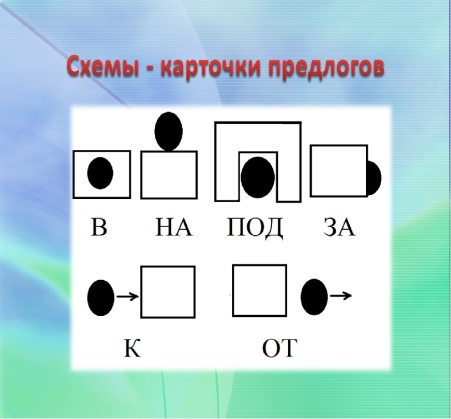 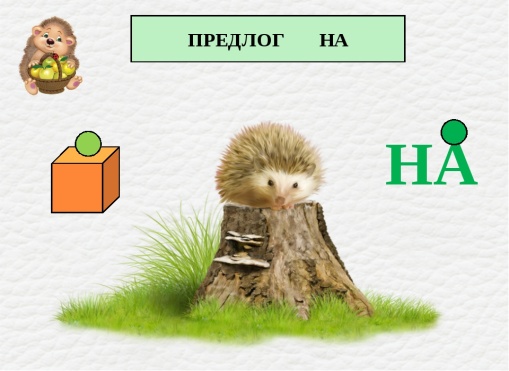 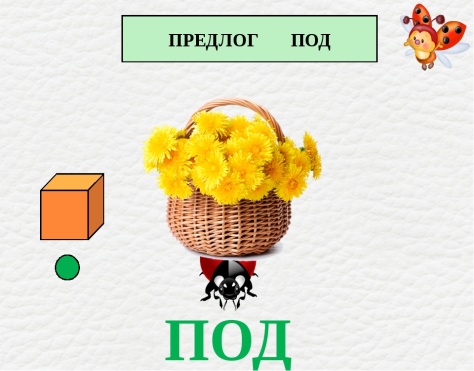 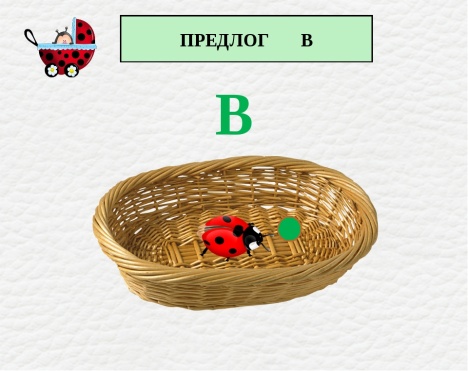 